АНКЕТНЫЕ ДАННЫЕ ДЛЯ ВИЗЫ В КИТАЙ(по-русски, ЗАПОЛНИТЬ ВСЕ ПУНКТЫ!)Если у ребенка свой паспорт, то заполняется отдельный лист с анкетными данными.ДОПОЛНИТЕЛЬНАЯ ИНФОРМАЦИЯ НИЖЕ(дополнительные места работы, учебы, а также другие ваши дети):1.ФИО + предыдущая2. ДАТА ПРИБЫТИЯ В КИТАЙ3. Кол-во дней пребывания и число въездов (1 / 2 / мульти)4. Срочность изготовленияНужное отметить☐ Обычная (5 раб. дней)           ☐ Срочная (3 раб. дня)☐ Обычная (5 раб. дней)           ☐ Срочная (3 раб. дня)5. СЕМЕЙНОЕ ПОЛОЖЕНИЕ(нужное отметить)☐ Женат/замужем      ☐ Холост/незамужем        ☐ В разводе☐ Вдовец/вдова      Другое:☐ Женат/замужем      ☐ Холост/незамужем        ☐ В разводе☐ Вдовец/вдова      Другое:6. МЕСТО ВЫДАЧИ ЗАГРАНИЧНОГО ПАСПОРТА (НАСЕЛЕННЫЙ ПУНКТ)7. Имеется ли у вас одновременно гражданство или статус жителя другой страны?Если да, укажите: 1. страну –2. Идентиф. номер от другой страны –3. Номер паспорта другой страны –Если да, укажите: 1. страну –2. Идентиф. номер от другой страны –3. Номер паспорта другой страны –8. Имеется ли у вас статус постоянного жителя другой страны (территории)?Если да, укажите страны и их регионыЕсли да, укажите страны и их регионы9. Было ли у вас гражданство или статус жителя другой страны?(Кроме СССР по рождению.) Если было, укажите страну(Кроме СССР по рождению.) Если было, укажите страну10. Был ли у вас предыдущий загранпаспорт потерян/ украден?Если да, укажите его: 1. серию и номер –2. страна выдачи загранпаспорта –3. орган выдачи загранпаспорта –4. место утери или кражи –5. дата утери или кражи (ддммгггг) –Если да, укажите его: 1. серию и номер –2. страна выдачи загранпаспорта –3. орган выдачи загранпаспорта –4. место утери или кражи –5. дата утери или кражи (ддммгггг) –11. Род деятельностиТЕКУЩЕЕ (ИЛИ ПОСЛЕДНЕЕ) МЕСТО РАБОТЫ (УЧЁБЫ)Пенсионеры также указывают!ТЕКУЩЕЕ (ИЛИ ПОСЛЕДНЕЕ) МЕСТО РАБОТЫ (УЧЁБЫ)Пенсионеры также указывают!ТЕКУЩЕЕ (ИЛИ ПОСЛЕДНЕЕ) МЕСТО РАБОТЫ (УЧЁБЫ)Пенсионеры также указывают!12. ГОДОВОЙ ДОХОДВ юанях, долларах или евро:В юанях, долларах или евро:13. ПЕРИОД РАБОТЫ НАПОСЛЕДНЕМ МЕСТЕТочная дата начала работы:Точная дата окончания работы (если применимо):Точная дата начала работы:Точная дата окончания работы (если применимо):14. МЕСТО РАБОТЫ или УЧЁБЫ (наименование, адрес с индексом)15. ДОЛЖНОСТЬ И РАБОЧИЙ ТЕЛЕФОН16. ИМЯ РУКОВОДИТЕЛЯ И ТЕЛЕФОНПРЕДЫДУЩЕЕ МЕСТО РАБОТЫ (при наличии обязательно указать)ПРЕДЫДУЩЕЕ МЕСТО РАБОТЫ (при наличии обязательно указать)ПРЕДЫДУЩЕЕ МЕСТО РАБОТЫ (при наличии обязательно указать)17. НАЗВАНИЕ КОМПАНИИ, АДРЕС, ТЕЛЕФОН17. НАЗВАНИЕ КОМПАНИИ, АДРЕС, ТЕЛЕФОН18. ПЕРИОД РАБОТЫ ( Д/М/Г- Д/М/Г )18. ПЕРИОД РАБОТЫ ( Д/М/Г- Д/М/Г )19. ДОЛЖНОСТЬ19. ДОЛЖНОСТЬ20. ИМЯ РУКОВОДИТЕЛЯ И ЕГО ТЕЛЕФОН20. ИМЯ РУКОВОДИТЕЛЯ И ЕГО ТЕЛЕФОНЕсли были другие места работы помимо указанных, то консульство просит их также указать (чем больше, тем лучше). Пожалуйста, заполните раздел «Дополнительная информация» в конце.Если были другие места работы помимо указанных, то консульство просит их также указать (чем больше, тем лучше). Пожалуйста, заполните раздел «Дополнительная информация» в конце.Если были другие места работы помимо указанных, то консульство просит их также указать (чем больше, тем лучше). Пожалуйста, заполните раздел «Дополнительная информация» в конце.ОБРАЗОВАНИЕ ПОСЛЕ СРЕДНЕЙ ШКОЛЫ (по порядку времени)ОБРАЗОВАНИЕ ПОСЛЕ СРЕДНЕЙ ШКОЛЫ (по порядку времени)ОБРАЗОВАНИЕ ПОСЛЕ СРЕДНЕЙ ШКОЛЫ (по порядку времени)21. НА КАКИХ ЯЗЫКАХ ГОВОРИТЕ?22. ПЕРИОД УЧЕБЫТочная дата начала учебы:Точная дата окончания учебы (если применимо):Точная дата начала учебы:Точная дата окончания учебы (если применимо):23. НАЗВАНИЕ ШКОЛЫ ИЛИ ВУЗА И ПОЛНЫЙ АДРЕС24. УЧЕБНАЯ СТЕПЕНЬ (нужное отметить)☐ Магистр/Аспирант          ☐ Специалист/Бакалавр☐ Кандидат/Доктор            ☐ Среднее проф. образование/Высшая стадия средней школы☐ Магистр/Аспирант          ☐ Специалист/Бакалавр☐ Кандидат/Доктор            ☐ Среднее проф. образование/Высшая стадия средней школы25. СПЕЦИАЛЬНОСТЬ /НАПРАВЛЕНИЕДРУГОЕ МЕСТО УЧЕБЫ ПОСЛЕ СРЕДНЕЙ ШКОЛЫ (при наличии)ДРУГОЕ МЕСТО УЧЕБЫ ПОСЛЕ СРЕДНЕЙ ШКОЛЫ (при наличии)ДРУГОЕ МЕСТО УЧЕБЫ ПОСЛЕ СРЕДНЕЙ ШКОЛЫ (при наличии)26. ПЕРИОД УЧЕБЫТочная дата начала учебы:Точная дата окончания учебы (если применимо):Точная дата начала учебы:Точная дата окончания учебы (если применимо):27. НАЗВАНИЕ ШКОЛЫ ИЛИ ВУЗА И ПОЛНЫЙ АДРЕС28. УЧЕБНАЯ СТЕПЕНЬ (нужное отметить)☐ Магистр/Аспирант          ☐ Специалист/Бакалавр☐ Кандидат/Доктор            ☐ Среднее проф. образование/Высшая стадия средней школы☐ Магистр/Аспирант          ☐ Специалист/Бакалавр☐ Кандидат/Доктор            ☐ Среднее проф. образование/Высшая стадия средней школы29. СПЕЦИАЛЬНОСТЬ /НАПРАВЛЕНИЕЕсли были другие места учебы помимо указанных, то консульство просит их также указать (чем больше, тем лучше). Пожалуйста, заполните раздел «Дополнительная информация» в конце.Если были другие места учебы помимо указанных, то консульство просит их также указать (чем больше, тем лучше). Пожалуйста, заполните раздел «Дополнительная информация» в конце.Если были другие места учебы помимо указанных, то консульство просит их также указать (чем больше, тем лучше). Пожалуйста, заполните раздел «Дополнительная информация» в конце.КОНТАКТНЫЕ ДАННЫЕКОНТАКТНЫЕ ДАННЫЕКОНТАКТНЫЕ ДАННЫЕ30. ДОМАШНИЙ АДРЕС С ИНДЕКСОМ31. ДОМАШНИЙ ТЕЛЕФОН И МОБИЛЬНЫЙ ТЕЛЕФОН32. ЭЛ. ПОЧТАСУПРУГ/СУПРУГА (обязательно при наличии)РОДИТЕЛИ. Не указывать, если их нет, НО при этом отметить нужное:Умерли / пропали без вести / не указаны в свидет-ве о рождении или не установленыСУПРУГ/СУПРУГА (обязательно при наличии)РОДИТЕЛИ. Не указывать, если их нет, НО при этом отметить нужное:Умерли / пропали без вести / не указаны в свидет-ве о рождении или не установленыСУПРУГ/СУПРУГА (обязательно при наличии)РОДИТЕЛИ. Не указывать, если их нет, НО при этом отметить нужное:Умерли / пропали без вести / не указаны в свидет-ве о рождении или не установлены38. ОТЕЦ: ФАМИЛИЯ и ИМЯ39. ДАТА РОЖДЕНИЯ / СМЕРТИ ОТЦА, ГРАЖДАНСТВО40. ПРОФЕССИЯ ОТЦА41. ДОМАШНИЙ АДРЕС ОТЦА: город,улица, дом, квартира42. В Китае ли Ваш отец? Если да, подчеркнуть нужное:1. гражданин КНР                2. постоянное проживание3. вид на жительство: рабочий ВНЖ (от 90 дней до 5 лет)либо нерабочий ВНЖ (от 180 дней до 5 лет)4. пребывание: рабочая виза (до 90 дней)либо нерабочая виза (до 180 дней)1. гражданин КНР                2. постоянное проживание3. вид на жительство: рабочий ВНЖ (от 90 дней до 5 лет)либо нерабочий ВНЖ (от 180 дней до 5 лет)4. пребывание: рабочая виза (до 90 дней)либо нерабочая виза (до 180 дней)43. МАТЬ: ФАМИЛИЯ и ИМЯ44. ДАТА РОЖДЕНИЯ / СМЕРТИ МАТЕРИ, ГРАЖДАНСТВО45. ПРОФЕССИЯ МАТЕРИ46. ДОМАШНИЙ АДРЕС МАТЕРИ: город, улица, дом, квартира47. В Китае ли Ваша мать? Если да, подчеркнуть нужное:1. гражданка КНР                2. Постоянное проживание3. вид на жительство: рабочий ВНЖ (от 90 дней до 5 лет)либо нерабочий ВНЖ (от 180 дней до 5 лет)4. пребывание: рабочая виза (до 90 дней)либо нерабочая виза (до 180 дней)1. гражданка КНР                2. Постоянное проживание3. вид на жительство: рабочий ВНЖ (от 90 дней до 5 лет)либо нерабочий ВНЖ (от 180 дней до 5 лет)4. пребывание: рабочая виза (до 90 дней)либо нерабочая виза (до 180 дней)ДЕТИ (При наличии, даже,  если не едут с Вами.)ДЕТИ (При наличии, даже,  если не едут с Вами.)ДЕТИ (При наличии, даже,  если не едут с Вами.)48. ФИО РЕБЕНКА49. ДАТА РОЖДЕНИЯ И ГРАЖДАНСТВО50. ПРОФЕССИЯ51. ДОМАШНИЙ АДРЕС: город, улица, дом, квартираЕсли есть еще дети, то консульство просит их также указать. Пожалуйста, заполните раздел «Дополнительная информация» в конце.Если есть еще дети, то консульство просит их также указать. Пожалуйста, заполните раздел «Дополнительная информация» в конце.Если есть еще дети, то консульство просит их также указать. Пожалуйста, заполните раздел «Дополнительная информация» в конце.52. Кроме родителей, есть ли у вас другие родственники по прямой линии в Китае? Если да, указать:ФИО, кем вам приходится:Статус пребывания в Китае (подчеркнуть нужное):1. гражданин КНР                2. Постоянное проживание3. вид на жительство: рабочий ВНЖ (от 90 дней до 5 лет)либо нерабочий ВНЖ (от 180 дней до 5 лет)4. пребывание: рабочая виза (до 90 дней)либо нерабочая виза (до 180 дней)ФИО, кем вам приходится:Статус пребывания в Китае (подчеркнуть нужное):1. гражданин КНР                2. Постоянное проживание3. вид на жительство: рабочий ВНЖ (от 90 дней до 5 лет)либо нерабочий ВНЖ (от 180 дней до 5 лет)4. пребывание: рабочая виза (до 90 дней)либо нерабочая виза (до 180 дней)КОНТАКТНОЕ ЛИЦО ПРИ ЧРЕЗВЫЧАЙНЫХ СИТУАЦИЯХКОНТАКТНОЕ ЛИЦО ПРИ ЧРЕЗВЫЧАЙНЫХ СИТУАЦИЯХКОНТАКТНОЕ ЛИЦО ПРИ ЧРЕЗВЫЧАЙНЫХ СИТУАЦИЯХ53. ФИО54. КЕМ ВАМ ПРИХОДИТСЯ55. ТЕЛЕФОН И E-MAIL56. АДРЕС НАХОЖДЕНИЯ С ИНДЕКСОМПЛАНИРУЕМАЯ ПОЕЗДКА В КИТАЙПРЕДЫДУЩИЕ ПОЕЗДКИПЛАНИРУЕМАЯ ПОЕЗДКА В КИТАЙПРЕДЫДУЩИЕ ПОЕЗДКИПЛАНИРУЕМАЯ ПОЕЗДКА В КИТАЙПРЕДЫДУЩИЕ ПОЕЗДКИ64. Вы были в Китае в последние 3 года? Если да, то укажите по каждому въезду:Город в Китае + район/уезд:Город в Китае + район/уезд:64. Вы были в Китае в последние 3 года? Если да, то укажите по каждому въезду:Даты въезда и выезда:Даты въезда и выезда:65. Были ли собраны отпечатки ваших десяти пальцев при оформлении визы в КНР?66. Если вам выдавался ВНЖ в Китае, то необходимо указать его номер67. Если Ваша виза в КНР была утеряна или украдена, то указать:Место, точная дата и номер утерянной или украденной визы КНР:Место, точная дата и номер утерянной или украденной визы КНР:68. Есть ли у Вас действующие визы других стран?Если да, то перечислить страны выдачи виз.Если да, то перечислить страны выдачи виз.69. Были ли Вы в каких-либо странах за последние 5 лет?Если да, то перечислить страны.Если да, то перечислить страны.ПРОЧИЕ СВЕДЕНИЯ (НЕзаполнение данных пунктов считается ответами «НЕТ» по умолчанию.)ПРОЧИЕ СВЕДЕНИЯ (НЕзаполнение данных пунктов считается ответами «НЕТ» по умолчанию.)ПРОЧИЕ СВЕДЕНИЯ (НЕзаполнение данных пунктов считается ответами «НЕТ» по умолчанию.)70. Вам когда-нибудь отказывали в выдаче китайской визы или разрешении на въезд в КНР?Если да, то дать пояснения.ВАЖНО: речь о возврате паспорта из консульства ПОСЛЕ рассмотрения БЕЗ визы, а не о неприёме документов на визу.Если да, то дать пояснения.ВАЖНО: речь о возврате паспорта из консульства ПОСЛЕ рассмотрения БЕЗ визы, а не о неприёме документов на визу.71. Были ли случаи аннулирования вашей китайской визы?72. Были ли случаи вашего незаконного въезда / незаконного пребывания / незаконной работы в КНР?73. Была ли у вас судимость в КНР или других странах?ЕСЛИ СЛУЖИЛИ В АРМИИ, то нужно указать:ЕСЛИ СЛУЖИЛИ В АРМИИ, то нужно указать:ЕСЛИ СЛУЖИЛИ В АРМИИ, то нужно указать:74. СТРАНА НЕСЕНИЯ СЛУЖБЫ75. РОД ВОЙСК И ВОИНСКОЕ ЗВАНИЕ76. ВОЕННАЯ СПЕЦИАЛЬНОСТЬ77. ДАТА НАЧАЛА  И КОНЕЦ СЛУЖБЫчисло-месяц-годчисло-месяц-годОстальные документы на визу в Китай:Загранпаспорт со сроком действия не менее 6 месяцев после окончания поездки.по 1 фото 33х48 мм, цветное на белом фоне, в том числе и на вписанных детей, если едут. Для загрузки в электронную анкету, размер не меньше 60кб.на несовершеннолетних – копия свидетельства о рождении. Если едет в сопровождении 1 родителя, то – копия нотар. согласия от 2-го остающегося родителя.(Указан стандартный список документов.)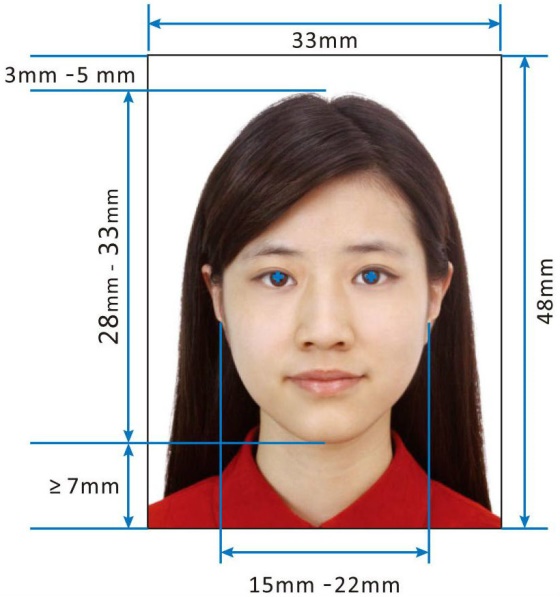 